Organization/Item(s)/Price			            Quantity	      $ TotalTeaching Tolerance (www.teachingtolerance.org) A Year's Subscription “Teaching Tolerance” for a Teacher   $10   x _____= _____ A Year's Subscription “Teaching Tolerance” for 2 Teachers  $20  x _____ = _____ A film & teaching kit for one classroom                          $30  x _____ = ____The Fred Rogers Company (www.fredrogers.org)  Help produce new episodes of Daniel Striped Tiger    $5   x ___  =  ____  Help provide materials for teachers of preschoolers  $10  x  ___ =  ____  Support “Be My Neighbor Day” community events    $25  x  ___ =  ____The Malala Fund (www.malala.org)Teaches 10 girls how to speak up for their rights        $10 x______    =____Trains 5 teachers to improve equality for girls in school $25 x___    =_____    Send one girl for Leadership Training 		        $50 x______    =______The Seeing Eye (www.seeingeye.org)     Chew toy			     		    $5    x______    =______     Puppy starter kit (bowl & food)		    $10  x______    =______     Seeing Eye leather leash			    $20  x______    =______Urban Promise (www.urbanpromiseusa.org)   Admission to field trip for one student		$10 x______   =______    Flowers for Monarch butterfly garden	      	$20 x______   =______    SAT/ACT test prep for one student		$30 x______   =______Wissahickon Trails (www.wissahickontrails.org)     One square yard of meadow			$5 x______   =______     A blueberry bush				$10 x______   =______     A native Pennsylvania tree			$20 x______   =______Optional Donation to Defray AGM Operating Costs                          =________GRAND TOTAL:						$________Name: ___________________________	______________   Paid By:  Check 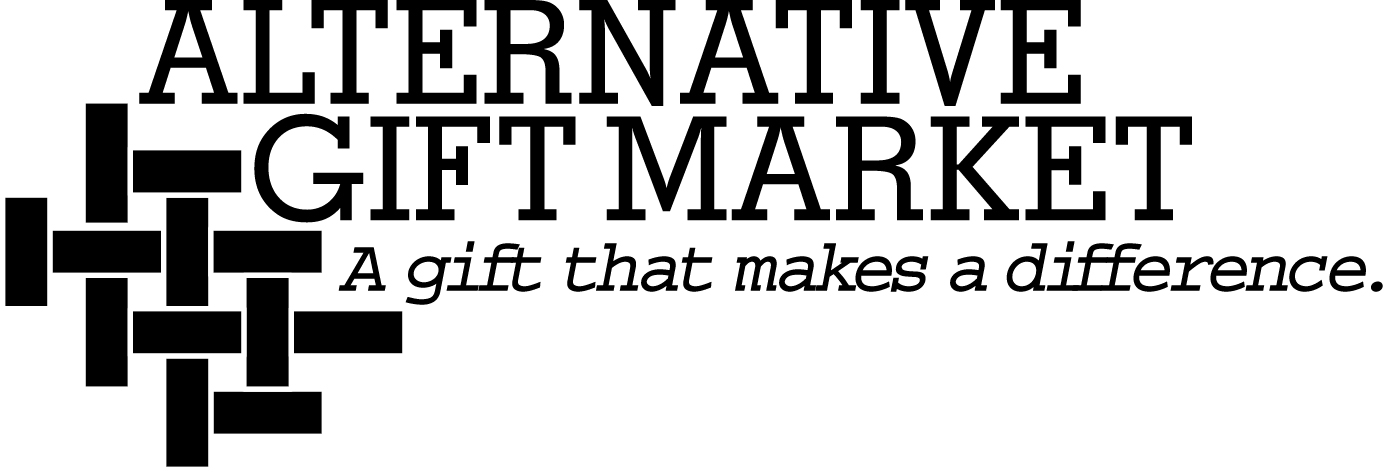 Nov. 15-30, 2020	Online!www. https://st-johns-ucc.org/agm/St. John’s United Church of Christ500 W. Main St, Lansdale, PA 19446Welcome to the Alternative Gift Market! This is where shoppers provide meaningful, non-material holiday gifts for friends, families, and associates. Visit our website to learn more. Thank you!Once you decide on your purchases:Mark the item(s) and quantity on your Shopping List. When you’ve finished your shopping, total your contributions. You pay once with a check. Please make checks payable to St. John’s UCC. St. John’s UCC will combine all individual gifts at the conclusion of the event and make one lump sum payment to each organization. IF you would like individual acknowledgement of your gift(s), please notify the charity directly.You can mail (see address above) or drop off your donations in the locked box on the office door until Mon., Nov. 30. If you would like a receipt for your tax records, mark another Shopping List to duplicate your original Shopping List.Organization/Item(s)/Price			            Quantity	      $ TotalAlpha Bravo Canine (www.alphabravocanine.org)     Chew toy					$5         x _____   =  _____     Dog food for one week			$10       x _____  =  _____     Dog supplies for disabled vet (for 6 months)   $25        x _____ =  _____Angel Flight East (www.angelflighteast.org)	       Ground transportation			$10	x______     =_____     Hotel stays					$25	x______     =_____     Emergency fund for commercial flights	$35	x______     =_____Bethany Home (www.bethanyhome.org)     Keeping our kids warm- a hat & scarf		$10	x______      =____     A welcome “Care Basket”			$15	x______      =____     Provide a backpack with school supplies	$25	x______      =____Doctors Without Borders (www.doctorswithoutborders.org)  45 emergency food rations for use in a crisis	     $10	x _____ =______  Life-saving treatments for 15 adults with malaria    $25	x _____ =______  Enough food to treat a malnourished child	      $35  x _____  = _____Good Samaritan Emergency Fund (stjohnsucc.org)     Help to pay a utility bill		                  $10 x  ___=   ___    Help to pay for an unexpected car repair         $15 x  ___=  ___    Help to pay someone in need’s rent                $25 x____=  ___Hedwig House (www.hedwighouse.org)     Lunch for a week at Hedwig House		$10  x______ =______     A field trip for a new member		$15  x______ =______     Assistance with new furniture & clothing	$25  x______ =______        Quantity	    $ TotalHeifer International (www.heifer.org)        ¼ flock of chicks				      $5   x ___ = ___        Share of rabbits, pigs, or goats		      $10 x ___ = ___        Flock of geese				      $20 x ___ = ___Hispanic Federation/UNIDOS (www.hispanicfederation.org)      Help one US Latino Covid-19 US essential worker	       $5 x ____ = ___       Support one Latino Covid19 nonprofit 		        $15 x ____ = ___          Support Puerto Ricans on the island affected by Covid19 $25 x ____ = ______Kitty Cottage Adoption Center (www.kittycottage.org)      Case of cat food				     $10  x______     =______      Vaccine shot					     $15  x______     =______      Vet clinic visit				     $25  x______     =______Laurel House (www.laurel-house.org)      Breakfast for a family			      $5	x______     =______      Day of maintenance supplies		     	     $10   x______     =______      Day of special activities for a child		     $15   x______     =______Logan’s Heroes (www.lharinc.org)      Vaccine shots for one dog			      $7     x_____   = ______      Cat food for one week                                               $8   x _____   = ______      Dog food for one week                                            $10   x _____   = ______   Manna on Main Street (www.mannaonmain.org)      Three meals in Manna’s kitchen         	                  $10     x______  =_____      Nutritious groceries in Manna’s Market               $20    x______=______      Help fund an emergency hotel stay                       $35	x______ =______North Penn Valley Boys & Girls Club (www.npvclub.org)     Learning supplies			$5    x______     =______     Craft supplies			$10  x______     =______     Annual membership 			$20  x______     =______